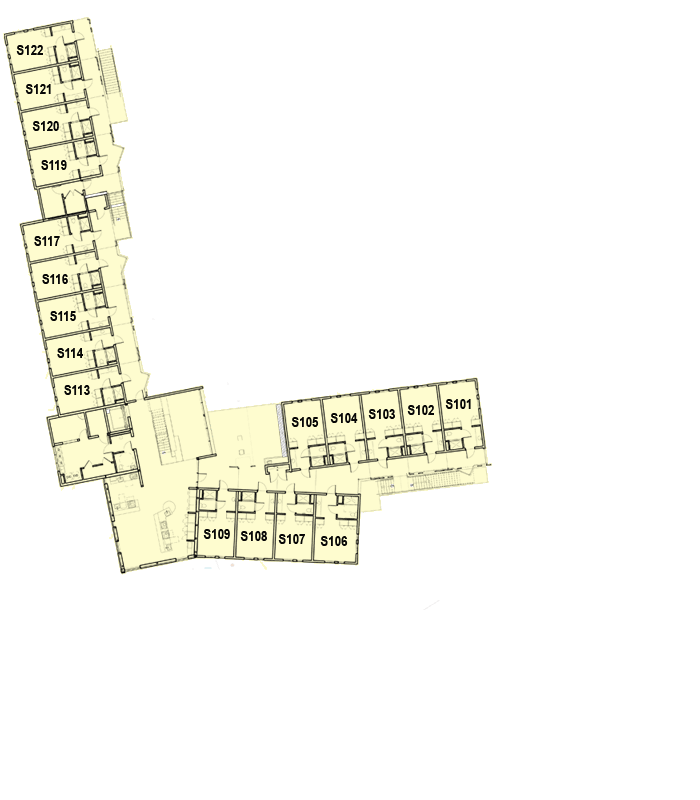 GLC Rooms S 101-105 and 108 will be Queen roomsS106 is not available for rent.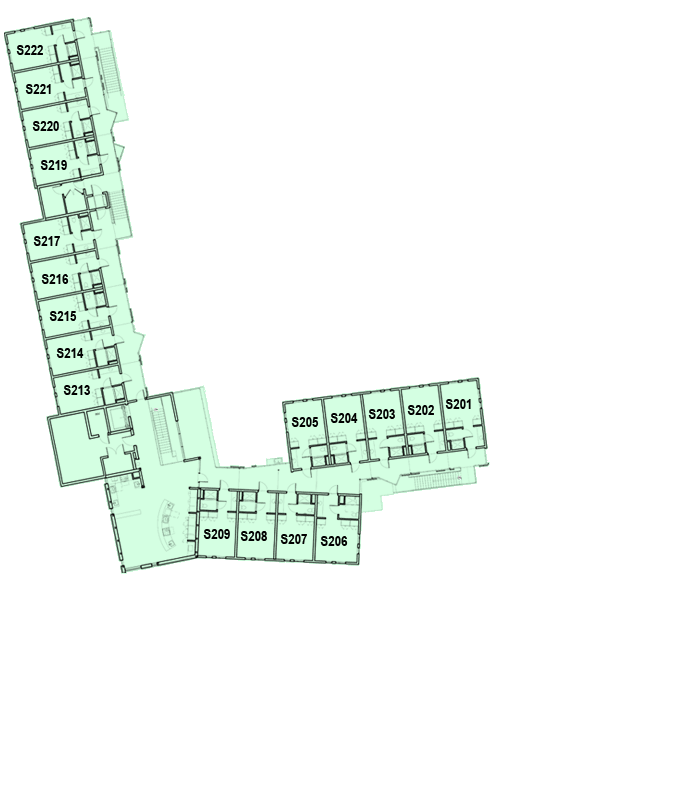 GLC Rooms S201-206 will be available Queen rooms.  (S207, S207, S209 are sold for the summer)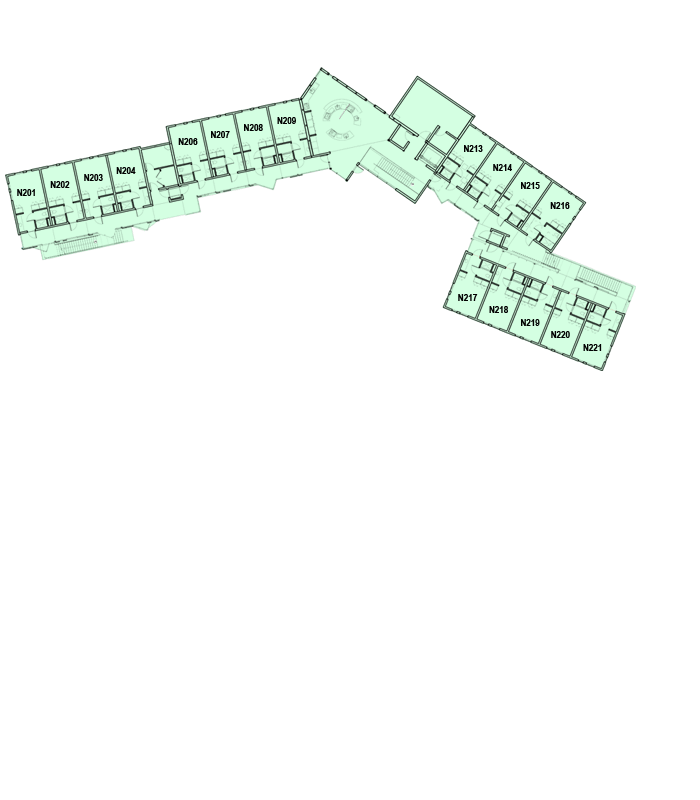 We anticipate most of the GLC N second floor rooms to be available.  The current group in the GLC N first floor may not be coming back, in which case the entire first floor would also be available to InterVarsity.  I should know that by mid-February at the latest.